Программа«Подготовка студенческой молодежи к семейной жизни и укрепление ценности семьи в ВУЗе»Программа  «Подготовка студенческой молодежи к семейной жизни и укрепление ценности семьи в ВУЗе» состоит из 3 блоков. Главными ее инструментами являются занятия с элементами тренинга,  фильмогруппы, семинары-практикумы, анкетирование, психологические тесты, упражнения, деловые и ролевые игры, направленные на развитие личности и формирование потребности в самопознании, проведение круглых столов, дискуссий, встреч с интересными людьми и узкими специалистами.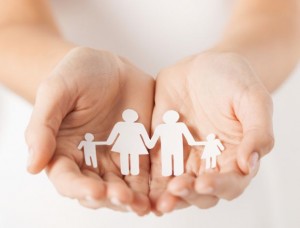 Целью программы:  формирование  ценностного отношения студентов к институту брака и семьи.Задачи программы:Познакомить студентов с важнейшими сторонами жизни современной семьи и ее основными функциями и закономерностями развития.Расширить представления о психофизиологических различиях юношей и девушек, обсудить актуальные проблемы переживания первой любви и ответственного поведения в сообществе сверстников.Познакомить студентов с особенностями ролевого поведения в семье, соответствующими способами взаимодействия с ближайшим и удаленным окружением (супругами, детьми, возможными родственниками, друзьями).Развивать навыки конструктивного поведения в типичных семейно-бытовых ситуациях (в том числе конфликтных).Содействовать осознанию важности ответственного ролевого поведения в ближайшем окружении; обеспечить субъект-субъектное взаимодействие: эффективное партнерское общение; открытость, взаимоуважение, взаимодоверие; конструктивное разрешение спорных вопросов и построение диалога между партнерами, сотворчество.Учить студентов саморегуляции поведения, правилам личной безопасности; бережному отношению к собственному здоровью и здоровью своих родных; действенному проявлению уважения и заботы о близких.Развивать правовую, психологическую и гендерную культуру личности учащегося; способность к регуляции поведения в процессе творческой самореализации и группового взаимодействия.Основными направлениями работы в рамках реализации программы«Подготовка студенческой молодежи к семейной жизни и укрепление ценности семьи в ВУЗе» являются:- пропаганда семейной и родительской культуры, здоровых семейных отношений;- популяризация семейных ценностей, здорового образа жизни в студенческой среде;- оказание комплексной и системной психолого-педагогической, социальной, юридической помощи и поддержки. Организационные условия: занятия проводятся на базе студенческих общежитий ВУЗа.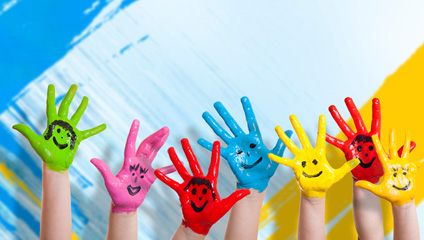 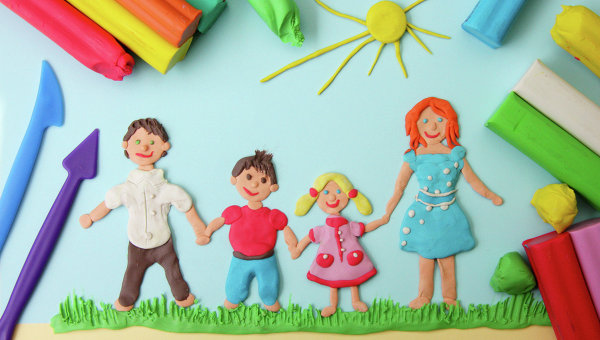 